Конспект занятия по развитию связной речи на тему «Рассматривание и сравнение двух пейзажных картин «Лес в снегу» Л.И. Бродской и «Зимний пейзаж» И.Э. ГрабарьПрограммное содержание: Учить внимательно и последовательно рассматривать картины, видеть и понимать красоту природы и пейзажных картин. Уточнить знания детей о характерных особенностях  леса (хвойный, темный, дремучий, смешанный, светлый, радостный). Учить выражать в речи средства выразительности, которые использовал художник для написания картин (светлый, радостный, темный). Закрепить знания детей о том, какие звери живут в темном, хвойном, смешанном лесах. Формировать умение отвечать на вопросы в краткой и распространенной форме в зависимости от характера вопроса.Воспитывать у детей способность воспринимать красивое в пейзажных картинах, интерес к творчеству художника.Ход и руководствоДети, сядьте удобно. Послушайте внимательно стихотворение, а потом скажите, о каком времени года говорится в нем?Под голубыми небесами Великолепными коврами Блестя на солнце снег лежит.Прозрачный лес один чернеет И ель сквозь иней зеленеет,И речка подо льдом блестит.О каком времени года говорится в стихотворении? Выслушиваю ответы детей.А как вы узнали, что говорится о зиме?А как говорится о лесе?Какой он зимой?Сегодня мы с вами поиграем в путешественников и отправимся в путешествие по лесу. Представьте, что мы вошли в лес.  Посмотрите на картину. Что вы видите? Какие деревья вас окружают. А какие ветки у деревьев? Сосны высокие с широкими раскидистыми ветвями. А я остановилась у этого дерева, как оно называется? Верно, это молодая ёлочка. Чем она покрыта? А на что похоже? Темный лес, что шапкою Принакрылся чудной И заснул под неюКрепко, непробудно.Ребята, а видно ли небо в этом лесу? А почему? Дa, темный лес, ветви деревьев раскидистые, сплетаются и закрывают небо, его не видно. Все ветви покрыты пушистым снегом. А давайте прислушаемся, может мы услышим какие-то звуки. Слышите ли вы пение птиц? Нет, в лесу тишина. Не слышно голосов птиц? Почему?Лес темный, дремучий, а какие звери живут в этом лесу?Спит заснеженный лес, кажется все живое замерло в этой стуже ни звука, только изредка потрескивают от мороза деревья. В лесу неприятно, темно. Как можно назвать этот лес?Хвойный, дремучий, темный. (хоровое и индивидуальное повторение слов)А какая это картина? Грустная или веселая? А почему? Какие краски использовал художник, чтобы нарисовать эту картину? А как бы назвали эту картину? А художник Бродская назвала «Лес  в снегу».Давайте продолжим путешествие. Психологический этюд «Путешествие по глубокому снегу пешком, на лыжах».А какой лес хотел показать этот художник? Какое у него настроение? Как вы догадались? Какие краски он использовал, чтобы нарисовать лес. Вглядитесь, посмотрите и назовите, какие деревья нас окружают?А как вы узнали, что это березки и осинки? У них тонкие, стройные  стволы. Ветки тянутся вверх к солнцу, каждая веточка видна, хотя и покрыта снегом. А какая у них кора?На пушистых ветках Снежною каймою Распустились ветки Белой бахромою.А какие елочки изображены на картине?  Это молодые елочки. А какая хвоя у елочки?" Хвоя  изумрудно-бархатная, красивая. Ребята, мы находимся в светлом или темном лесу?Почему вы думаете, что этот светлый лес?Действительно, видно голубое небо сквозь ветки деревьев.А какой день?(ясный, светлый, безветренный). А как можно догадаться?Тот был темный, а этот? Остановимся в смешанном лесу, скажем все вместе: смешанный, светлый, радостный. А какой снег в этом лесу ?Снег искрится, скрипит под ногами. Прислушаемся, может быть кто-то из вас что-нибудь услышит в лесу?В этом лесу можно услышать шорохи зверей, перелет птиц с деревьев, скрип снега.А какие звери могут встречаться в этом лесу? А как можно назвать эту картину? Художник Грабарь назвал эту картину «Зимний пейзаж».Вот мы и попутешествовали в двух лесах. А в каких двух лесах мы побывали? Чем похожи эти картины? (обе они о лесе, есть деревья)В чем отличие изображений на этих картинах? (один лес темный, а другой светлый, разные художники по-разному нарисовали)Какое интересное путешествие мы совершили по зимнему лесу.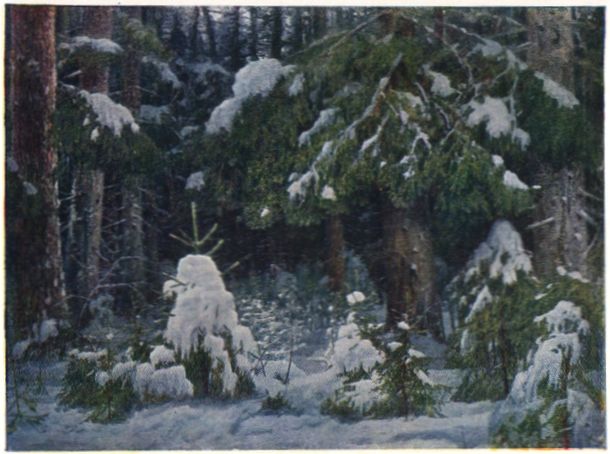 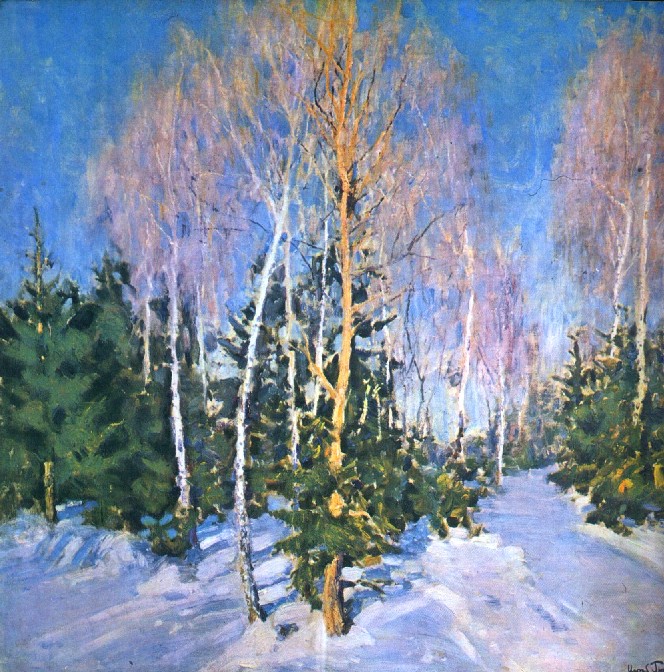 